.Sequence: When using the 5:55 version of the song, the sequence is AB, ABC, ABC, TAG, AAAA. When using the 3:52 version of the song, the sequence is ABC, ABC, AA (No tag required for this version)PART A("QUE SERA") SAILOR STEPS, VAUDEVILLE STEPS("MI") PUNCHING HAND WORK("VIDA") SWINGING HAND WORK WITH ¼ TURN LEFT, 2 STOMPS FORWARDThe following movements should be with fists clenchedSHUFFLE STEPS FORWARD, SIDE ROCK, SYNCOPATED JAZZ BOXES BACK2 SYNCOPATED JAZZ BOXES BACK, HIP BUMPS WITH ¼ TURN LEFTREPEAT ABOVE 32 COUNTSPART BROCK STEP, ¼ TURN RIGHT WITH SIDE SHUFFLES, SIDE ROCK, SAILOR STEPPOINT, HITCH, CROSS SHUFFLE, POINT, HITCH, CROSS SHUFFLESYNCOPATED SIDE ROCKS, SIDE SWITCHESREPEAT ABOVE 24 COUNTSPART C("GO") SLIDES, HIPSMASHED POTATO STEPS, KICK BALL POINTS, STEP ½ TURNREPETITIONSEASY TAGSTEP ½ TURN, TOGETHER, HOLD (REPEAT)HEEL/TOE SWIVELS LEFT THEN RIGHTOr you could always do traveling applejacks to either sidesQue Sera Mi Vida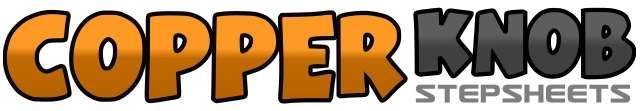 .......Count:0Wall:0Level:.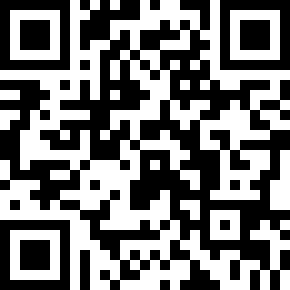 Choreographer:David J. McDonagh (WLS)David J. McDonagh (WLS)David J. McDonagh (WLS)David J. McDonagh (WLS)David J. McDonagh (WLS).Music:Que Sera Mi Vida - The Gibson BrothersQue Sera Mi Vida - The Gibson BrothersQue Sera Mi Vida - The Gibson BrothersQue Sera Mi Vida - The Gibson BrothersQue Sera Mi Vida - The Gibson Brothers........1&2Cross right behind left, step left to left side, step right to right side3&4Cross left behind right, step right to right side, step left to left side5&6Cross right over left, step left to left side, touch right heel forward to right diagonal&Step right beside left7&8Cross left over right, step right to right side, touch left heel to left diagonal&Step left beside right shoulder width apart9Punch right arm forward and to left (keeping right arm stable)10Punch left arm forward and to right ending with left beneath right11Bring both hands slightly down rolling right hand under & left hand over in a circular movement (ending with palm of both hands facing up)12Reverse count 11 ending with both arms punched forward & crossed13Swing right arm right and swing left arm towards right side of chest14Swing left arm left and swing right arm towards left side of chest turning ¼ left15-16Stomp right forward, stomp left forward17&18Step right forward, cross left behind right, step right forward&Cross left behind right19&20Step right forward, cross left behind right, step right forward21-22Step left to left side, rock weight to right side23&24Cross left over right, step right back, step left to left side25&26Cross right over left, step left back, step right to right side27&28Cross left over right, step right back, step left to left side29-32Bump or roll hips right, left, right, left while turning ¼ left33-64Repeat above 32 counts1-2Rock right forward, rock weight back onto left3&Step right to right side with ¼ turn right, step left beside right4&Step right to right side, step left beside right5-6Rock right to right side, rock weight back to left foot7&8Cross right behind left, step left to left side, step right to right side9-10Point left to left side, raise/hitch left knee11&12Cross left over right, step right to right side, cross left over right13-14Point right to right side, raise/hitch right knee15&16Cross right over right, step left to left side, cross right over left17-18Step left to left side, rock weight back to right side&Step left beside right19-20Step right to right side, rock weight back to left side&Step right beside left21&Point left to left side, step left beside right22&Point right to right side, step right beside left23&Point left to left side, step left beside right24Point right to right side25-48Repeat counts 1-24 of Part B1-4Big step right to right side while sliding left beside right while turning ¼ left over (4) counts5-8Roll hips to the left over (4) counts9-12Big step left to left side while sliding right beside left while turning ¼ left over (4) counts13-16Roll hips to the right over (4) counts&17Swivel heels apart, swivel heels in sliding right forward&18Swivel heels apart, swivel heels in sliding right back&Swivel heels apart19&20Kick right forward, step right beside left, point left to left side21&22Kick left forward, step left beside right, point right to right side23-24Step right forward, pivot ½ turn left25-32Repeat counts (&17-24) of part c33-64Repeat counts (1-32) of part c65-68Walk forward right, left, right, left1-4Step right forward, pivot ½ turn left, step right beside left, hold for (1) count5-8Step left forward, pivot ½ turn right, step left beside right, hold for (1) count9-11Swivel both heels left, swivel both toes left, swivel both heels left&12Swivel both toes left, swivel both heels left13-15Swivel both heels right, swivel both toes right, swivel both heels right&16Swivel both toes right, swivel both heels right